Victoria + Albert arreda lo chalet ROSA ALPINA, CHARMING HOTEL SPA A SAN CASSIANO, IN ALTA BADIALuogo: Alta Badia, San CassianoProgettista: Vudafieri Saverino PartnersFotografia Crediti: Alex Filz © Hotel Rosa AlpinaVasca VETRALLA: 1500 mm L x 731 mm P x 548 mm H  Vasca VETRALLA 2: 1650 mm L x 730 mm Px 547mm H  Victoria + Albert è stata selezionata dal noto studio di architettura Vudafieri-Saverino Partners per arredare la Penthouse e le nuove camere del Rosa Alpina Hotel SPA, vero e proprio simbolo dell’ospitalità d’eccellenza in Alto Adige.  Situato nel cuore delle Dolomiti, nella suggestiva località di San Cassiano in Alta Badia, la struttura, di proprietà della famiglia Pizzini, fa parte di The Leading Hotels of the World e vanta al suo interno un ristorante tre Stelle Michelin e un’ampia area SPA recentemente rinnovata. Lo studio di architettura ha operato una rivisitazione della tradizione, mettendo in atto un elegante mix tra identità del luogo, materiali tradizionali ed elementi di design contemporaneo. Così tra i complementi d’arredo spicca la vasca Vetralla di Victoria + Albert, un vero e proprio oggetto di design che da un tocco di colore e sofisticata eleganza a stanze dominate dal legno e dai materiali tipici delle costruzioni montane. Vetralla è una vasca compatta con bordi sottili che accoglie comodamente due persone e si inserisce in maniera armonica ed equilibrata anche negli spazi più piccoli. E’ caratterizzata da linee pulite ed essenziali; le parti laterali scivolano a terra nascondendo perfettamente gli elementi di scarico. E’ profonda, voluminosa ma compatta e misura 1500 mm (o 1650 mm di lunghezza nella versione Vetralla 2). Il design è estremamente pulito, iconico, senza bordi né orpelli, segno distintivo delle collezioni moderne di Victoria + Albert. Come con tutti i modelli dell’azienda inglese è realizzata in QuarrycastTM, - materiale esclusivo costituito da roccia calcarea Volcanic Limestone™ naturalmente bianca miscelato con resina che ha elevate caratteristiche di isolamento termico, resiste al calore e agli shock termici.Dal 2019 Vetralla, come tutti i modelli di Victoria + Albert, è disponibile in 194 varianti di colore della gamma Ral oltre al naturale bianco QuarrycastTM e alle sei finiture standard già in catalogo.Victoria + Albert Baths è un’azienda inglese riconosciuta in tutto il mondo per le sue bellissime vasche centro stanza, i lavabi, i mobili e gli accessori. Fondata oltre 20 anni fa, Victoria + Albert è espressione di stile sofisticato e qualità che caratterizzano le sue collezioni ricercate. L’azienda ha il suo quartier generale nel Regno Unito e uffici negli Stati Uniti d’America, in Canada, Australia e SudAfrica.Victoria + Albert Baths è riconosciuta per il suo materiale esclusivo QUARRYCAST™, - costituito da roccia calcarea Volcanic Limestone™ naturalmente bianca miscelato con resina ad elevate prestazioni – prodotto nei suoi stabilimenti in Sud Africa. Volcanic Limestone™ è il nome registrato di Victoria + Albert riferito alla roccia bianca speciale utilizzata per realizzare vasche e lavabi. Si forma quando le forze elementari associate al magma liquido agiscono sul circostante e morbido calcare gessoso. L'immenso calore e la pressione del magma trasformano la roccia confinante in un nuovo materiale costituito da filamenti incredibilmente duri. Il Volcanic Limestone™, finemente macinato, viene miscelato con resine di alta qualità per legare questi filamenti in una complessa matrice 3D. Il risultato finale è Quarrycast ™, un composito di pietra premium che offre una forza, una durevolezza e una estetica senza rivali.Insigniti del prestigioso Red Dot Award per la  collezione Amiata insieme al Good Design Award per le vasche Eldon, Pescadero, Napoli e Ionian, Victoria + Albert alza l’asticella verso un design di prodotto davvero eccezionale. . I prodotti Victoria + Albert sono stati inclusi in alcuni dei più lussuosi alberghi e residenze di tutto il mondo, dai grandi marchi globali agli hotel boutique. IOltre al Rosa Alpina, recenti progetti alberghieri includono W Hotel, InterContinental, JW Marriott, Mandarin Oriental, Viceroy Resorts, Rosewood Group, Waldorf Astoria e Fairmont.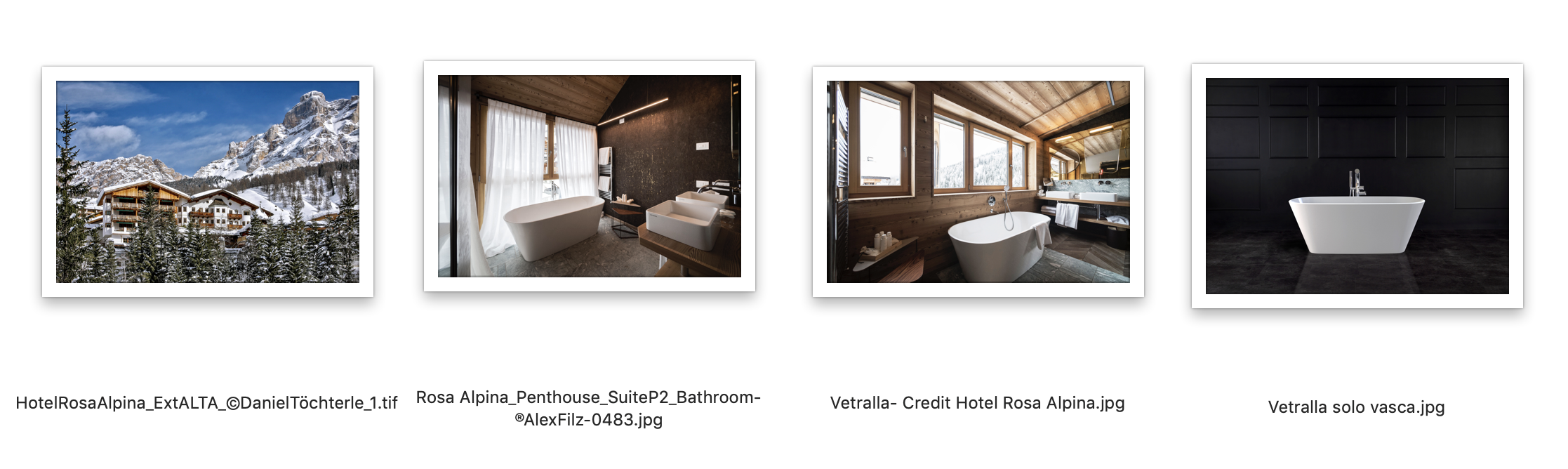 